HOME OF NANA KWAME50 Best Success Quotes of All TimeUnder30CEO | August 24, 2011 | 28 Comments 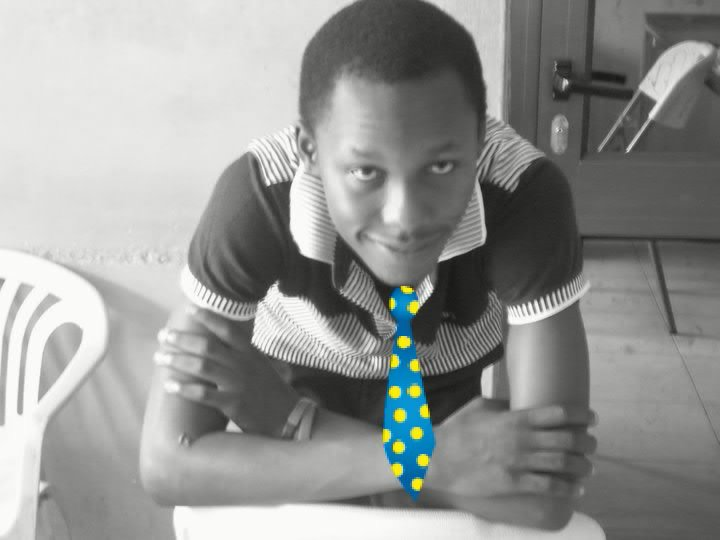 Read: 100 Things You Need to Know as a Young Entrepreneur1. “Identify your problems but give your power and energy to solutions. 2. “You live longer once you realize that any time spent being unhappy is wasted.” 3. “The only true wisdom is knowing that you know nothing.” Socrates4. “Things work out best for those who make the best of how things work out.” 5. “Let no feeling of discouragement prey upon you, and in the end you are sure to succeed.”  6. ” If you are not willing to risk the usual you will have to settle for the ordinary.” 7. “Trust because you are willing to accept the risk, not because it’s safe or certain.” Anonymous8. “When your life flashes before your eyes, make sure you’ve got plenty to watch.” Anonymous9. “Screw it, let’s do it!” 10. “Be content to act, and leave the talking to others.” 11. “Innovation distinguishes between a leader and a follower.” 12. “The more you loose yourself in something bigger than yourself, the more energy you will have.” Norman Vincent Peale13. “If your ship doesn’t come in, swim out to meet it!” 14. “People often say that motivation doesn’t last. Well, neither does bathing – that’s why we recommend it daily.” 15. “Courage is being scared to death, but saddling up anyway.” John Wayne16.“Too many of us are not living our dreams because we are living our fears.” Les Brown17. “The link between my experience as an entrepreneur and that of a politician is all in one word: freedom.” 18. “The entrepreneur builds an enterprise; the technician builds a job.” Michael Gerber19. “A real entrepreneur is somebody who has no safety net underneath them.” Henry Kravis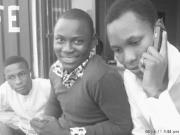 20. “Most new jobs won’t come from our biggest employers. They will come from our smallest. We’ve got to do everything we can to make entrepreneurial dreams a reality.”  Ross Perot21. “My son is now an ‘entrepreneur’. That’s what you’re called when you don’t have a job.” Ted Turner22. “As we look ahead into the next century, leaders will be those who empower others.” 23. “As long as you’re going to be thinking anyway, think big.” Donald Trump24. “If you want to achieve excellence, you can get there today. As of this second, quit doing less-than-excellent work.” Thomas J Watson25. “Opportunity is missed by most people because it is dressed in overalls and looks like work.” Thomas Edison26. “The only place where success comes before work is in the dictionary.” Vidal Sassoon27. “Capital isn’t scarce; vision is.” Sam Walton28. “Failure defeats losers, failure inspires winners.” 29. “Some people dream of great accomplishments, while others stay awake and do them.” Anonymous30. “I will tell you how to become rich. Close the doors. Be fearful when others are greedy. Be greedy when others are fearful.” Warren Buffet31. “Going into business for yourself, becoming an entrepreneur, is the modern-day equivalent of pioneering on the old frontier.” Paula Nelson32. “Poor people have big TV. Rich people have big library.” Jim Rohn33. “A goal is a dream with a deadline.” Napoleon Hill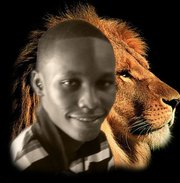 34. “Every day I get up and look through the Forbes list of the richest people in America. If I’m not there, I go to work.” Vinnie Rege35. “Expect the best. Prepare for the worst. Capitalize on what comes.” 36. “People are not lazy. They simply have important goals – that is, goals that do not inspire them.” Tony Robbins37. “Nobody talks of entrepreneurship as survival, but that’s exactly what it is.” Anita Roddick38. “The best reason to start an organization is to make meaning; to create a product or service to make the world a better place.” Guy Kawasaki39. “A friendship founded on business is a good deal better than a business founded on friendship.” John D. Rockefeller40. “I’ve been blessed to find people who are smarter than I am, and they help me to execute the vision I have.” Russell Simmons41. “I find that when you have a real interest in life and a curious life, that sleep is not the most important thing.” Martha Stewart42. “Logic will get you from A to B. Imagination will take you everywhere.” Albert Einstein43. “Success is liking yourself, liking what you do, and liking how you do it.”  Maya Angelou44. “Success is walking from failure to failure with no loss of enthusiasm.” Winston Churchill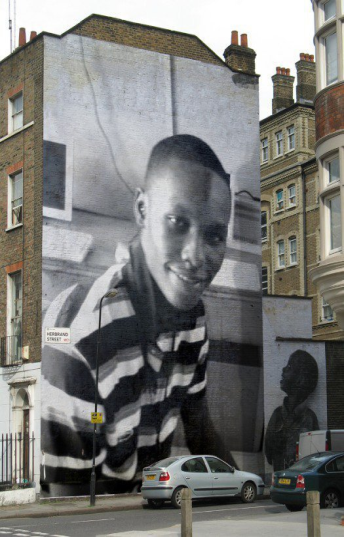 45. “The function of leadership is to produce more leaders, not more followers.” Ralph Nader46. “Without continual growth and progress, such words as improvement, achievement, and success have no meaning.” Benjamin Franklin47. “Big pay and little responsibility are circumstances seldom found together.” Napoleon Hill48. Make your product easier to buy than your competition, or you will find your customers buying from them, not you.” Mark Cuban49. “The road to success and the road to failure are almost exactly the same.” Colin R. Davis50. “If you don’t have a competitive advantage, don’t compete.” nanakwame@ownmail.netaity27@yahoo.co.uk 